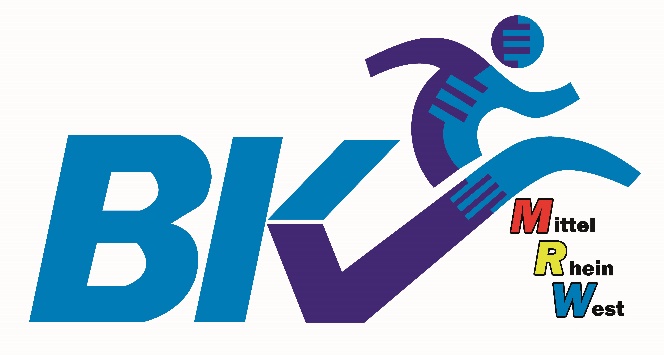 www. bkv-mrw.deStand 30.09.2021Spartenversammlung 2021Hiermit lädt die Spartenleitung alle Verantwortlichen der Betriebssportgemeinschaften des BKV Mittelrhein West, Sparte Golf, zur diesjährigen Spartenversammlung herzlich ein am 09.11.2021 ab 17.30 Uhr im Restaurant des Golfclubs Roggendorf,Parallelweg 1, 50769 KölnTagesordnungTop 1	Feststellung der Ordnungsmäßigkeit der Einladung und der TagesordnungTop 2	AnträgeTop 3	Rückblick auf das Jahr 2021tTop 4	Neuwahlen5.1 Spartenleiter*in5.2 Stellvertretende/r Spartenleiter*inTop 5	Pässe der BSG´en für 2022 Top 6	Finanzen der Sparte Golf im BKV MRWTOP 7	Sportveranstaltungen in 2022	7.1 DBSV (DM)7.2 Vergabe der Qualifikationsturniere 2022	7.3 Wertungsturniere zur Köln-Trophy 20227.4 Weitere offene Turniere von BSG´en des BKV Mittelrhein WestTop 8	VerschiedenesAnträge zu Top 2 bitten wir rechtzeitig, mindestens 7 Tage vor der Spartenversammlung, der Spartenleitung an die o.g. Anschriften schriftlich oder per Mail zuzuleiten.Aufgrund der geltenden Corona-Schutzmaßnahmen bitten wir die Spartenleiter/innen, die teilnehmende Person (Corona konform) bis zum 06.11.2021 an Manfred Steimel per Mail zu benennen, damit die Bestuhlung entsprechend erfolgen kann.Die SpartenleitungManfred Steimel		Marco Möller